«ЧТОБ НЕ ССОРИТЬСЯ С ОГНЕМ»Уважаемые родители,  закрепляйте с детьми правила пожарной безопасности:-  Не играть со спичками! -  Не включать электроприборы, если взрослых нет дома! -  Не открывать дверцу печки! -  Нельзя бросать в огонь пустые баночки и флаконы от бытовых химических веществ,   особенно аэрозоли! -  Не играть с бензином и другими горючими веществами! -  Никогда не прятаться при пожаре!Если в комнате огонь, нужно выбираться из нее на четвереньках и звать взрослых! -  При пожаре звонить 101 (назвать свой адрес, телефон, фамилию и что горит)!-  ПУСТЬ ЗНАЕТ КАЖДЫЙ ГРАЖДАНИН ПОЖАРНЫЙ НОМЕР - «101»!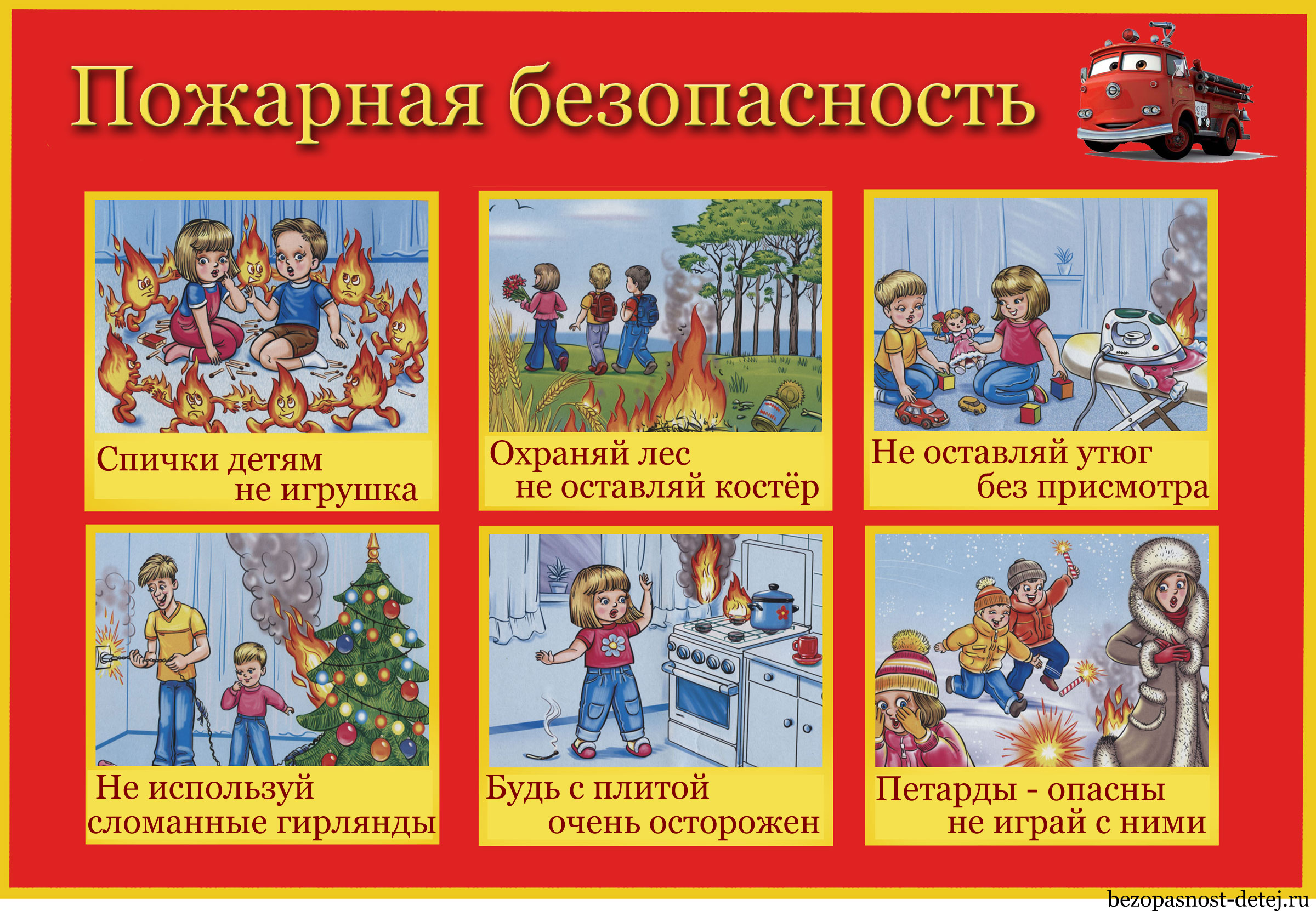 